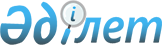 Об утверждении стандартов государственных услуг в области фитосанитарной безопасности и семеноводства и внесении изменений и дополнения в постановление Правительства Республики Казахстан от 20 июля 2010 года № 745
					
			Утративший силу
			
			
		
					Постановление Правительства Республики Казахстан от 5 мая 2011 года № 485. Утратило силу постановлением Правительства Республики Казахстан от 14 марта 2014 года № 239      Сноска. Утратило силу постановлением Правительства РК от 14.03.2014 № 239 (вводится в действие по истечении десяти календарных дней после дня его первого официального опубликования).

      В соответствии со статьей 34 Бюджетного кодекса Республики Казахстан от 4 декабря 2008 года и статьями 9-1, 15-2 Закона Республики Казахстан от 27 ноября 2000 года "Об административных процедурах" Правительство Республики Казахстан ПОСТАНОВЛЯЕТ:



      1. Утвердить прилагаемые:



      1) утратил силу постановлением Правительства РК от 12.02.2014 № 78 (вводится в действие по истечении десяти календарных дней после дня его первого официального опубликования);



      2) утратил силу постановлением Правительства РК от 12.02.2014 № 78 (вводится в действие по истечении десяти календарных дней после дня его первого официального опубликования);



      3) утратил силу постановлением Правительства РК от 12.02.2014 № 78 (вводится в действие по истечении десяти календарных дней после дня его первого официального опубликования);



      4) исключен постановлением Правительства РК от 23.12.2013 № 1386 (вводится в действие со дня первого официального опубликования);



      5) утратил силу постановлением Правительства РК от 05.03.2014 № 199 (вводится в действие по истечении десяти календарных дней после дня его первого официального опубликования);



      6) исключен постановлением Правительства РК от 23.12.2013 № 1386 (вводится в действие со дня первого официального опубликования);



      7) стандарт государственной услуги "Государственное испытание сельскохозяйственных растений на патентоспособность";



      8) стандарт государственной услуги "Государственное испытание сельскохозяйственных растений на хозяйственную полезность".

      Сноска. Пункт 1 с изменениями, внесенным постановлением Правительства РК от 23.12.2013 № 1386 (вводится в действие со дня первого официального опубликования).



      2. Утратил силу постановлением Правительства РК от 18.09.2013 № 983 (вводится в действие со дня первого официального опубликования).



      3. Настоящее постановление вводится в действие со дня первого официального опубликования.      Премьер-Министр

      Республики Казахстан                       К. Масимов

Утвержден          

постановлением Правительства

Республики Казахстан    

от 5 мая 2011 года № 485   

Стандарт государственной услуги

"Государственная регистрация пестицидов (ядохимикатов)"      Сноска. Стандарт утратил силу постановлением Правительства РК от 12.02.2014 № 78 (вводится в действие по истечении десяти календарных дней после дня его первого официального опубликования);

Утвержден         

постановлением Правительства

Республики Казахстан   

от 5 мая 2011 года № 485   

Стандарт государственной услуги

"Выдача карантинных сертификатов на перемещение подкарантинной

продукции на территории Республики Казахстан"      Сноска. Стандарт утратил силу постановлением Правительства РК от 12.02.2014 № 78 (вводится в действие по истечении десяти календарных дней после дня его первого официального опубликования);

Утвержден         

постановлением Правительства

Республики Казахстан   

от 5 мая 2011 года № 485   

Стандарт государственной услуги

"Выдача фитосанитарных сертификатов на вывоз

подкарантинной продукции за пределы Республики Казахстан"      Сноска. Стандарт утратил силу постановлением Правительства РК от 12.02.2014 № 78 (вводится в действие по истечении десяти календарных дней после дня его первого официального опубликования);

Утвержден         

постановлением Правительства

Республики Казахстан   

от 5 мая 2011 года № 485   

Стандарт государственной услуги

"Выдача импортных карантинных разрешений"      Сноска. Стандарт исключен постановлением Правительства РК от 23.12.2013 № 1386 (вводится в действие со дня первого официального опубликования).

Утвержден         

постановлением Правительства

Республики Казахстан   

от 5 мая 2011 года № 485  

Стандарт

государственной услуги

"Аттестация производителей оригинальных, элитных семян, семян

первой, второй и третьей репродукций и реализаторов семян"      Сноска. Стандарт утратил силу постановлением Правительства РК от 05.03.2014 № 199 (вводится в действие по истечении десяти календарных дней после дня его первого официального опубликования).

Утвержден         

постановлением Правительства

Республики Казахстан   

от 5 мая 2011 года № 485   

Стандарт

государственной услуги

"Аттестация апробаторов и семенных экспертов"      Сноска. Стандарт исключен постановлением Правительства РК от 23.12.2013 № 1386 (вводится в действие со дня первого официального опубликования).

Утвержден         

постановлением Правительства

Республики Казахстан   

от 5 мая 2011 года № 485   

Стандарт

государственной услуги

"Государственное испытание сельскохозяйственных растений на

патентоспособность" 

1. Общие положения

      1. Государственная услуга "Государственное испытание сельскохозяйственных растений на патентоспособность" (далее - государственная услуга) оказывается Комитетом по правам интеллектуальной собственности Министерства юстиции Республики Казахстан (далее - Комитет) по адресу: город Астана, Левобережье, Дом Министерств, ул. Орынбор, 8, подъезд 13 Б и республиканским государственным предприятием на праве хозяйственного ведения "Национальный институт интеллектуальной собственности" Комитета по правам интеллектуальной собственности Министерства юстиции Республики Казахстан (далее - экспертная организация) по адресу: город Астана, Левобережье, Дом Министерств, ул. Орынбор, 8, подъезд 18 В.

      Сноска. Пункт 1 в редакции постановления Правительства РК от 04.02.2013 № 84.



      2. Форма оказываемой государственной услуги: не автоматизированная.



      3. Государственная услуга осуществляется на основании подпункта 2) пункта 2 статьи 3-1 Закона Республики Казахстан от 13 июля 1999 года "Об охране селекционных достижений", подпункта 8) статьи 4 Закона Республики Казахстан от 8 февраля 2003 года "О семеноводстве", постановления Правительства Республики Казахстан от 28 августа 2008 года № 780 "Об утверждении Правил проведения сортоиспытания сельскохозяйственных растений" и постановления Правительства Республики Казахстан от 22 апреля 2010 года № 337 "Об утверждении перечней родов и видов растений, по которым патентоспособность и хозяйственная полезность сорта оцениваются по данным государственного испытания или заявителя".



      4. Полная информация о порядке оказания государственной услуги располагается на интернет-ресурсе Комитета www.intellkaz.kz и интернет-ресурсе Министерства сельского хозяйства Республики Казахстан www.minagri.kz.



      5. Результатом оказываемой государственной услуги является выдача Комитетом патента на селекционное достижение (далее - патент), либо письменный мотивированный отказ в выдаче патента.



      6. Государственная услуга оказывается физическим и юридическим лицам (далее - потребитель), которые подали заявку на выдачу патента.



      7. Сроки оказания государственной услуги:



      1) Комитет и экспертная организация оказывают государственную услугу в следующие сроки:



      - при проведении испытаний и оценки сортов сельскохозяйственных растений по данным заявителя - до одного года;



      - при проведении испытаний и оценки сортов сельскохозяйственных растений по данным государственного сортоиспытания - не менее трех лет;



      2) максимально допустимое время ожидания до получения государственной услуги, оказываемой на месте в день обращения заявителя - не более 30 минут;



      3) максимально допустимое время обслуживания при получении документов - не более 30 минут.



      8. Экспертная организация взимает плату за проведение предварительной экспертизы селекционного достижения и подготовку документов к выдаче патента в установленном законодательством Республики Казахстан порядке.



      Цены на товары (работы, услуги), производимые и (или) реализуемые субъектом государственной монополии, устанавливаются Правительством Республики Казахстан.



      Оплата за подготовку документов к выдаче патента осуществляется в момент получения патента.



      Оплата производится через банки второго уровня.



      Потребитель при оплате государственной услуги заполняет следующие формы документов:



      1) при наличном способе оплаты - квитанцию об оплате;



      2) при безналичном способе оплаты, в соответствии с Правилами использования платежных документов и осуществления безналичных платежей и переводов денег на территории Республики Казахстан, утвержденных Постановлением Правления Национального Банка Республики Казахстан от 25 апреля 2000 года № 179 "Об утверждении Правил использования платежных документов и осуществления безналичных платежей и переводов денег на территории Республики Казахстан" - платежное поручение.



      При безналичном способе оплаты перечисление за государственную услугу осуществляется на бенефициар: Получатель - республиканское государственное предприятие на праве хозяйственного ведения "Национальный институт интеллектуальной собственности" Комитета по правам интеллектуальной собственности Министерства юстиции Республики Казахстан. Адрес: 010000, город Астана, Левобережье, Дом Министерств, ул. Орынбор, 8, подъезд 18 В. РНН: 620300220118, наименование банка: АО "Нурбанк", ИИК: KZ8584905KZ006015415, БИК: NURSKZKX, КБЕ: 16.



      Комитетом при выдаче патента за совершение юридически значимых действий взимается государственная пошлина.



      Государственная пошлина оплачивается по месту выдачи патента, через банковские учреждения Республики Казахстан, которыми выдаются платежные документы, подтверждающие дату и размер оплаты, установленный в соответствии с Кодексом Республики Казахстан от 10 декабря 2008 года "О налогах и других обязательных платежах в бюджет (Налоговый Кодекс)".



      Оплата государственной пошлины за выдачу патента производится на бенефициар: Получатель - Налоговое управление по Есильскому району Налогового Департамента по городу Астана Налогового комитета Министерства финансов Республики Казахстан, РНН - 620200336381, ИИК - KZ24070105KSN0000000. Наименование банка: Государственное учреждение "Комитет казначейства Министерства финансов РК", БИК - KKMFKZ2A, КБЕ-11, КБК - 108118.

      Сноска. Пункт 8 с изменениями, внесенными постановлением Правительства РК от 04.02.2013 № 84.



      9. Государственная услуга оказывается в рабочие дни, кроме выходных и праздничных дней, с 9.00 до 18.30 часов, с перерывом на обед с 13.00 до 14.30 часов, без предварительной записи и ускоренного обслуживания.



      10. Для предоставления государственной услуги создаются приемлемые условия ожидания и подготовки необходимых документов (места для заполнения документов оснащаются стендами с перечнем необходимых документов и образцами их заполнения).



      Для обслуживания потребителей с ограниченными возможностями предусматриваются пандусы и лифты. 

2. Порядок оказания государственной услуги

      11. Для получения патента потребитель представляет в Комитет и (или) экспертную организацию заявку, включающую:



      1) заявление о выдаче патента по форме, согласно приложению 1 к настоящему Стандарту (далее - заявление);



      2) анкету селекционного достижения;



      3) доверенность (в случае ведения делопроизводства через представителя);



      4) документ, подтверждающий оплату за проведение предварительной экспертизы селекционного достижения.



      12. Бланк заявления размещается в холле Комитета по адресу: город Астана, ул. Орынбор, 8, блок 13 А и экспертной организации по адресу: город Астана, ул. Орынбор, 8, блок 13 Б.



      13. Прием документов осуществляет должностное лицо канцелярии Комитета по адресу: город Астана, ул. Орынбор,8 блок 13 А или экспертной организации по адресу: город Астана, ул. Орынбор, 8, блок 13 Б.



      14. Потребителю выдается расписка о приеме соответствующих документов с указанием:



      1) номера и даты приема документов;



      2) вида запрашиваемой государственной услуги;



      3) количества и названий приложенных документов;



      4) даты (времени) получения государственной услуги и места выдачи документов;



      5) фамилии, имени, отчества ответственного должностного лица Комитета или экспертной организации, принявшего заявление.



      15. Письменное уведомление о выдаче патента или об отказе в выдаче патента направляется потребителю по почте (в случае наличия у потребителя интернет-ресурсов - по электронной почте).



      16. В предоставлении государственной услуги отказывается в случаях, если не представлены все материалы, предусмотренные пунктом 11 настоящего Стандарта. 

3. Принципы работы

      17. При оказании государственной услуги уполномоченные должностные лица Комитета и экспертной организации должны руководствоваться следующими принципами:



      1) проявлять скромность, не подчеркивать и не использовать свое должностное положение, в том числе при получении транспортных, сервисных и иных услуг;



      2) быть вежливыми и корректными;



      3) предоставлять исчерпывающую информацию об оказываемой государственной услуге;



      4) обеспечить сохранность, защиту и конфиденциальность информации о содержании документов потребителя;



      5) обеспечить сохранность документов, которые потребитель не получил в установленные сроки. 

4. Результаты работы

      18. Результаты оказания государственной услуги потребителям измеряются показателями качества и эффективности в соответствии с приложением 2 к настоящему Стандарту.



      19. Целевые значения показателей качества и эффективности государственной услуги, по которым оценивается работа Комитета и экспертной организации, ежегодно утверждаются приказом Министра юстиции Республики Казахстан. 

5. Порядок обжалования

      20. Информацию о порядке обжалования действий (бездействия) Комитета или экспертной организации потребителю разъясняет специалист юридической службы Комитета по адресу: город Астана, ул. Орынбор, 8, блок 13 А, контактный телефон: 8 (7172) 74-06-64.



      21. Если потребитель не будет удовлетворен принятыми мерами или вопрос требует рассмотрения вышестоящей инстанцией, потребитель-может направить жалобу в письменном виде на имя Министра юстиции Республики Казахстан.



      Жалоба принимается в письменном виде по почте или нарочно по адресу: город Астана, ул. Орынбор, 8, блок 13 А.



      22. В случаях некорректного обслуживания жалоба подается на имя председателя Комитета, в рабочие дни, кроме выходных и праздничных дней, с 9.00 до 18.30 часов, с перерывом на обед с 13.00 до 14.30 часов.



      23. В случаях несогласия с результатами оказанной государственной услуги потребитель имеет право обратиться в суд в установленном законодательством порядке.



      24. Жалобы принимаются в письменном виде по почте, электронной почте либо нарочно в канцелярии Комитета, с приложением копии письменных уведомлений о выдаче патента или об отказе в выдаче патента, либо другими документами.



      25. Принятая жалоба регистрируется в журнале учета информации канцелярии Комитета по адресу: город Астана, ул. Орынбор, 8, блок 13 А, контактный телефон: 8 (7172) 74-06-64. Подтверждением принятия жалобы является выдача потребителю, подавшему жалобу, талона с указанием даты и времени, фамилии и инициалов должностного лица, принявшего жалобу.



      Информацию о ходе рассмотрения жалобы можно получить у должностного лица канцелярии Комитета по адресу: город Астана, ул. Орынбор, 8, блок 13 А, контактный телефон: 8 (7172) 74-06-64.



      Рассмотрение жалоб осуществляется в порядке и сроки, предусмотренные Законом Республики Казахстан от 12 января 2007 года "О порядке рассмотрения обращений физических и юридических лиц".



      26. Контактные данные:



      Комитет по правам интеллектуальной собственности Министерства юстиции Республики Казахстан: 010000, город Астана, ул. Орынбор, 8, блок 13 А, интернет-ресурс: www.intellkaz.kz, контактный телефон: 8 (7172) 74-06-64.

Приложение 1           

к Стандарту государственной услуги

"Государственное испытание    

сельскохозяйственных растений   

на патентоспособность"           Сноска. Приложение 1 с изменениями, внесенными постановлением Правительства РК от 04.02.2013 № 84.

Приложение 2           

к Стандарту государственной услуги

"Государственное испытание   

сельскохозяйственных растений  

на патентоспособность"     

      Таблица. Значения показателей качества и эффективности

Утвержден          

постановлением Правительства

Республики Казахстан    

от 5 мая 2011 года № 485  

Стандарт

государственной услуги

"Государственное испытание сельскохозяйственных растений на

хозяйственную полезность" 

1. Общие положения

      1. Государственная услуга "Государственное испытание сельскохозяйственных растений на хозяйственную полезность" (далее - государственная услуга) оказывается Государственной комиссией по сортоиспытанию сельскохозяйственных культур (далее - Госкомиссия) по адресу: город Астана, ул. Орынбор, 8, блок 17 В, кабинет 510.



      2. Форма оказываемой государственной услуги: не автоматизированная.



      3. Государственная услуга оказывается на основании пункта 3 статьи 3 Закона Республики Казахстан от 13 июля 1999 года "Об охране селекционных достижений", подпункта 8) статьи 4 Закона Республики Казахстан от 8 февраля 2003 года "О семеноводстве", постановления Правительства Республики Казахстан от 28 августа 2008 года № 780 "Об утверждении Правил проведения сортоиспытания сельскохозяйственных растений" и постановления Правительства Республики Казахстан от 22 апреля 2010 года № 337 "Об утверждении перечней родов и видов растений, по которым патентоспособность и хозяйственная полезность сорта оцениваются по данным государственного испытания или заявителя".



      4. Полная информация о порядке оказания государственной услуги располагается на интернет-ресурсе Министерства сельского хозяйства Республики Казахстан www.minagri.kz.



      5. Результатом оказываемой государственной услуги является выдача копии приказа уполномоченного органа в области семеноводства о включении сорта в Государственный реестр селекционных достижений, допущенных к использованию в Республике Казахстан, либо заключение Госкомиссии на бумажном носителе с обоснованием снятия сорта с дальнейшего испытания.



      6. Государственная услуга оказывается физическим и юридическим лицам, которые подали заявку на испытание сорта на хозяйственную полезность (далее - потребитель).



      7. Сроки оказания государственной услуги:



      1) Госкомиссия оказывает государственную услугу в следующие сроки:



      - при проведении испытаний и оценки сортов сельскохозяйственных растений по данным заявителя - до одного года с момента подачи заявки;



      - при проведении испытаний и оценки сортов сельскохозяйственных растений по данным государственного сортоиспытания - не менее трех лет (два вегетационных периода) с момента подачи заявки;



      2) максимально допустимое время ожидания до получения государственной услуги, оказываемой на месте в день обращения потребителя - не более 30 минут;



      3) максимально допустимое время ожидания при получении документов - не более 30 минут.



      8. Госкомиссией государственная услуга оказывается бесплатно.



      9. Государственная услуга оказывается в рабочие дни, кроме выходных и праздничных дней, с 9.00 до 18.30 часов, с перерывом на обед с 13.00 до 14.30 часов, без предварительной записи и ускоренного обслуживания.



      10. Государственная услуга оказывается в здании Госкомиссии, в котором создаются приемлемые условия для ожидания и подготовки необходимых документов (места для заполнения документов оснащаются стендами с перечнем необходимых документов и образцами их заполнения).



      Для обслуживания потребителей, с ограниченными возможностями предусматриваются пандусы и лифты. 

2. Порядок оказания государственной услуги

      11. Для получения государственной услуги потребитель представляет в Госкомиссию заявку, включающую:



      1) заявление установленного образца, по форме согласно приложению 1 к настоящему Стандарту (далее - заявление);



      2) описание сорта;



      3) выписку из протокола ученого совета (для научных организаций);



      4) фотографию сорта;



      5) образцы семян.



      12. Бланк заявления выдается в канцелярии Госкомиссии, форма которого также размещается на интернет-ресурсе Министерства сельского хозяйства Республики Казахстан - www.minagri.kz, в разделе "нормативные правовые акты".



      13. Документы, необходимые для получения государственной услуги, сдаются в канцелярию Госкомиссии по адресу: город Астана, ул. Орынбор, 8, блок 17 В, кабинет 510.



      14. Потребителю выдается расписка о приеме соответствующих документов с указанием:



      1) номера и даты приема документов;



      2) вида запрашиваемой государственной услуги;



      3) количества и названий приложенных документов;



      4) даты (времени) получения государственной услуги и места выдачи документов;



      5) фамилии, имени, отчества ответственного должностного лица Госкомиссии, принявшего заявление.



      15. Письменное уведомление касательно принятого решения по отношению к заявленному сорту направляется потребителю по почте (в случае наличия у потребителя интернет-ресурсов - по электронной почте) либо при личном посещении нарочно при предъявлении документа, удостоверяющего личность потребителя, или доверенности на его получение.



      16. В предоставлении государственной услуги отказывается в случаях, если не представлены документы, предусмотренные пунктом 11 настоящего Стандарта, либо представлены недостоверные документы. 

3. Принципы работы

      17. При оказании государственной услуги уполномоченные должностные лица Госкомиссии должны руководствоваться следующими принципами:



      1) проявлять скромность, не подчеркивать и не использовать свое должностное положение, в том числе при получении транспортных, сервисных и иных услуг:



      2) быть вежливыми и корректными;



      3) предоставлять исчерпывающую информацию об оказываемой государственной услуге;



      4) обеспечить сохранность, защиту и конфиденциальность информации о содержании документов потребителя;



      5) обеспечить сохранность документов, которые потребитель не получил в установленные сроки. 

4. Результаты работы

      18. Результаты оказания государственной услуги потребителям измеряются показателями качества и эффективности в соответствии с приложением 2 к настоящему Стандарту.



      19. Целевые значения показателей качества и эффективности государственной услуги, по которым оценивается работа Госкомиссии, ежегодно утверждаются приказом Министра сельского хозяйства Республики Казахстан. 

5. Порядок обжалования

      20. Информацию о порядке обжалования действий (бездействия) Госкомиссии потребителю разъясняет специалист юридической службы Госкомиссии по адресу: Государственная комиссия по сортоиспытанию сельскохозяйственных культур: 010000, город Астана, ул. Орынбор, 8, блок 17 В, кабинет 510, e-mail: goskomkz@mаil.ru, контактный телефон: 8 (7172) 50-26-10.



      21. Если потребитель не будет удовлетворен результатом государственной услуги, потребитель может направить жалобу в письменном виде на имя Министра сельского хозяйства Республики Казахстан.



      Жалобы принимаются в письменном виде по почте или нарочно в канцелярии Министерства сельского хозяйства Республики Казахстан по адресу: город Астана, ул. Кенесары, 36, контактный телефон: 8 (7172) 555-763.



      22. В случаях некорректного обслуживания жалоба подается на имя председателя Госкомиссии, в рабочие дни, кроме выходных и праздничных дней, с 9.00 до 18.30 часов, с перерывом на обед с 13.00 до 14.30 часов.



      23. В случаях несогласия с результатами оказанной государственной услуги потребитель имеет право обратиться в суд в установленном законодательством порядке.



      24. Жалобы принимаются в письменном виде по почте, электронной почте либо нарочно в канцелярии Госкомиссии, с приложением копии письменных уведомлений либо другими документами.



      25. Принятая жалоба регистрируется в журнале учета информации канцелярии Госкомиссии, адрес которой указан в пункте 1 настоящего Стандарта. Подтверждением принятия жалобы является выдача потребителю, подавшему жалобу, талона с указанием даты и времени, фамилии и инициалов должностного лица, принявшего жалобу.



      Информацию о ходе рассмотрения жалобы можно получить у должностных лиц канцелярии Госкомиссии.



      Рассмотрение жалоб осуществляется в порядке и сроки, предусмотренные Законом Республики Казахстан от 12 января 2007 года "О порядке рассмотрения обращений физических и юридических лиц".



      26. Контактные данные:



      Государственная комиссия по сортоиспытанию сельскохозяйственных культур: 010000, город Астана, ул. Орынбор, 8, блок 17 В, кабинет 510, e-mail: goskomkz@mail.ru, контактные телефоны: 8 (7172) 50-26-10.

Приложение 1         

к Стандарту государственной услуги

"Государственное испытание   

сельскохозяйственных растений  

на хозяйственную полезность"  Государственная

комиссия по сортоиспытанию

сельскохозяйственных культур

МСХ РК

(010000, г. Астана, ул. Орынбор, 8

Дом министерств. Блок 17в)                         Номер заявки

                                                 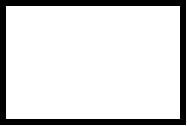 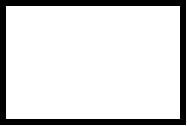 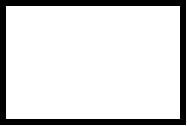 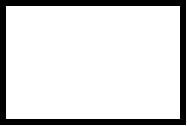 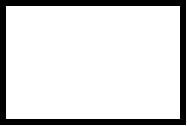 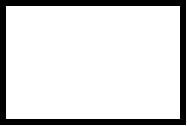 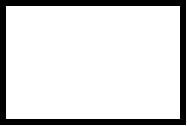                                                 Дата регистрации

                                                  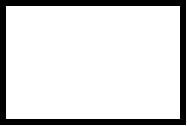 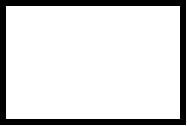 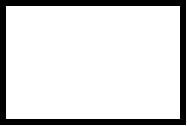 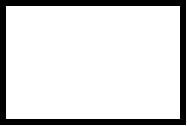 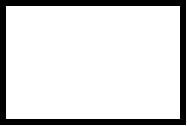 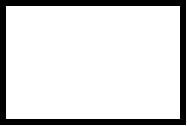  

ЗАЯВЛЕНИЕ НА ДОПУСК

СЕЛЕКЦИОННОГО ДОСТИЖЕНИЯ

К ИСПОЛЬЗОВАНИЮ

Приложение 2          

к Стандарту государственной услуги

"Государственное испытание   

сельскохозяйственных растений  

на хозяйственную полезность" 

      Таблица. Значения показателей качества и эффективности
					© 2012. РГП на ПХВ «Институт законодательства и правовой информации Республики Казахстан» Министерства юстиции Республики Казахстан
				Дата поступления(21)№ государствен-

ной

регистрации(22) Дата

подачиПриоритетПриоритетЗАЯВЛЕНИЕ                        В РГП на праве хозяйственного

о выдаче патента                 ведения "Национальный институт 

Республики Казахстан             интеллектуальной собственности"

на селекционное достижение       Комитета по правам интеллектуальной                                   собственности Министерства юстиции

                                 Республики Казахстан

                                           

          010000, г. Астана, Левобережье, Дом Министерств,

                   ул. Орынбор, 8, подъезд 18 ВЗАЯВЛЕНИЕ                        В РГП на праве хозяйственного

о выдаче патента                 ведения "Национальный институт 

Республики Казахстан             интеллектуальной собственности"

на селекционное достижение       Комитета по правам интеллектуальной                                   собственности Министерства юстиции

                                 Республики Казахстан

                                           

          010000, г. Астана, Левобережье, Дом Министерств,

                   ул. Орынбор, 8, подъезд 18 ВЗАЯВЛЕНИЕ                        В РГП на праве хозяйственного

о выдаче патента                 ведения "Национальный институт 

Республики Казахстан             интеллектуальной собственности"

на селекционное достижение       Комитета по правам интеллектуальной                                   собственности Министерства юстиции

                                 Республики Казахстан

                                           

          010000, г. Астана, Левобережье, Дом Министерств,

                   ул. Орынбор, 8, подъезд 18 ВЗАЯВЛЕНИЕ                        В РГП на праве хозяйственного

о выдаче патента                 ведения "Национальный институт 

Республики Казахстан             интеллектуальной собственности"

на селекционное достижение       Комитета по правам интеллектуальной                                   собственности Министерства юстиции

                                 Республики Казахстан

                                           

          010000, г. Астана, Левобережье, Дом Министерств,

                   ул. Орынбор, 8, подъезд 18 ВЗАЯВЛЕНИЕ                        В РГП на праве хозяйственного

о выдаче патента                 ведения "Национальный институт 

Республики Казахстан             интеллектуальной собственности"

на селекционное достижение       Комитета по правам интеллектуальной                                   собственности Министерства юстиции

                                 Республики Казахстан

                                           

          010000, г. Астана, Левобережье, Дом Министерств,

                   ул. Орынбор, 8, подъезд 18 ВПредоставляя указанные ниже документы, прошу (просим)

выдать патент Республики Казахстан на имя

заявителя(ей) (71) Заявитель(и):

(указывается полное имя или наименование и

местожительство или местонахождение. Данные о

местожительстве авторов-заявителей приводятся в

графе, рядом с графой с кодом (72)Предоставляя указанные ниже документы, прошу (просим)

выдать патент Республики Казахстан на имя

заявителя(ей) (71) Заявитель(и):

(указывается полное имя или наименование и

местожительство или местонахождение. Данные о

местожительстве авторов-заявителей приводятся в

графе, рядом с графой с кодом (72)Предоставляя указанные ниже документы, прошу (просим)

выдать патент Республики Казахстан на имя

заявителя(ей) (71) Заявитель(и):

(указывается полное имя или наименование и

местожительство или местонахождение. Данные о

местожительстве авторов-заявителей приводятся в

графе, рядом с графой с кодом (72)Предоставляя указанные ниже документы, прошу (просим)

выдать патент Республики Казахстан на имя

заявителя(ей) (71) Заявитель(и):

(указывается полное имя или наименование и

местожительство или местонахождение. Данные о

местожительстве авторов-заявителей приводятся в

графе, рядом с графой с кодом (72)Код страны по

стандарту ВОИС

ST.3 (если он

установлен)Предоставляя указанные ниже документы, прошу (просим)

выдать патент Республики Казахстан на имя

заявителя(ей) (71) Заявитель(и):

(указывается полное имя или наименование и

местожительство или местонахождение. Данные о

местожительстве авторов-заявителей приводятся в

графе, рядом с графой с кодом (72)Предоставляя указанные ниже документы, прошу (просим)

выдать патент Республики Казахстан на имя

заявителя(ей) (71) Заявитель(и):

(указывается полное имя или наименование и

местожительство или местонахождение. Данные о

местожительстве авторов-заявителей приводятся в

графе, рядом с графой с кодом (72)Предоставляя указанные ниже документы, прошу (просим)

выдать патент Республики Казахстан на имя

заявителя(ей) (71) Заявитель(и):

(указывается полное имя или наименование и

местожительство или местонахождение. Данные о

местожительстве авторов-заявителей приводятся в

графе, рядом с графой с кодом (72)Предоставляя указанные ниже документы, прошу (просим)

выдать патент Республики Казахстан на имя

заявителя(ей) (71) Заявитель(и):

(указывается полное имя или наименование и

местожительство или местонахождение. Данные о

местожительстве авторов-заявителей приводятся в

графе, рядом с графой с кодом (72)Заполняется только при испрашивании приоритета по дате, более

ранней, чем дата подачи заявки в НИИС

Прошу (просим) установить приоритет селекционного достижения по

дате:

подачи первой(ых) заявки(ок) в стране-участнице Международной

конвенции (п.2 ст.7 Закона)

поступления заявки на допуск к использованию в госкомиссию

(п.2 ст.4 Закона)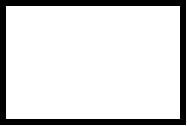 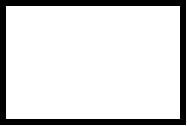 Заполняется только при испрашивании приоритета по дате, более

ранней, чем дата подачи заявки в НИИС

Прошу (просим) установить приоритет селекционного достижения по

дате:

подачи первой(ых) заявки(ок) в стране-участнице Международной

конвенции (п.2 ст.7 Закона)

поступления заявки на допуск к использованию в госкомиссию

(п.2 ст.4 Закона)Заполняется только при испрашивании приоритета по дате, более

ранней, чем дата подачи заявки в НИИС

Прошу (просим) установить приоритет селекционного достижения по

дате:

подачи первой(ых) заявки(ок) в стране-участнице Международной

конвенции (п.2 ст.7 Закона)

поступления заявки на допуск к использованию в госкомиссию

(п.2 ст.4 Закона)Заполняется только при испрашивании приоритета по дате, более

ранней, чем дата подачи заявки в НИИС

Прошу (просим) установить приоритет селекционного достижения по

дате:

подачи первой(ых) заявки(ок) в стране-участнице Международной

конвенции (п.2 ст.7 Закона)

поступления заявки на допуск к использованию в госкомиссию

(п.2 ст.4 Закона)Заполняется только при испрашивании приоритета по дате, более

ранней, чем дата подачи заявки в НИИС

Прошу (просим) установить приоритет селекционного достижения по

дате:

подачи первой(ых) заявки(ок) в стране-участнице Международной

конвенции (п.2 ст.7 Закона)

поступления заявки на допуск к использованию в госкомиссию

(п.2 ст.4 Закона)№ первой заявки или

заявки на допуск к

использованиюДата

испрашиваемо-

го

приоритета(33) Код

страны

подачи по

ST.3 ВОИССтадия

рассмот-

рения

заявкиПод каким

названием

зарегистриро-

вано

селикционное

достижениеЯ (мы) заявляю (ем), что материал, переданный с первой заявкой,

представляет данный; сорт (породу) и соответствует настоящей заявкеЯ (мы) заявляю (ем), что материал, переданный с первой заявкой,

представляет данный; сорт (породу) и соответствует настоящей заявкеЯ (мы) заявляю (ем), что материал, переданный с первой заявкой,

представляет данный; сорт (породу) и соответствует настоящей заявкеЯ (мы) заявляю (ем), что материал, переданный с первой заявкой,

представляет данный; сорт (породу) и соответствует настоящей заявкеЯ (мы) заявляю (ем), что материал, переданный с первой заявкой,

представляет данный; сорт (породу) и соответствует настоящей заявкеРод, видРод, видРод, видРод, видРод, вид____________________________________________________________________

    (название на государственном или русском языке)

____________________________________________________________________

                (латинское название)____________________________________________________________________

    (название на государственном или русском языке)

____________________________________________________________________

                (латинское название)____________________________________________________________________

    (название на государственном или русском языке)

____________________________________________________________________

                (латинское название)____________________________________________________________________

    (название на государственном или русском языке)

____________________________________________________________________

                (латинское название)Предлагаемое наименованиеПредлагаемое наименованиеПредлагаемое наименованиеСелекционный номерСелекционное достижение выведено в стране

(ax) _________________________________________________Селекционное достижение выведено в стране

(ax) _________________________________________________Селекционное достижение выведено в стране

(ax) _________________________________________________Селекционное достижение выведено в стране

(ax) _________________________________________________Предлагался ли сорт (порода) к

продаже или продавался:

В стране подачи заявки: - нет - да

                             

Впервые __________________ под

названием _____________________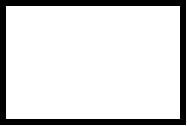 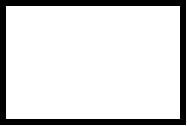 Предлагался ли сорт (порода) к

продаже или продавался:

В стране подачи заявки: - нет - да

                             

Впервые __________________ под

названием _____________________Предлагался ли сорт (порода) к

продаже или продавался:

В стране подачи заявки: - нет - да

                             

Впервые __________________ под

названием _____________________Предлагался ли сорт

(порода) к продаже или

продавался:

В других странах:

- нет - да

     

Впервые _____________ под

названием _______________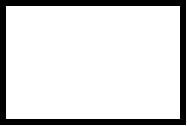 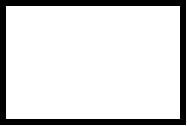 (98) Адрес для переписки (полный почтовый адрес)

Телефон:                     факс:(98) Адрес для переписки (полный почтовый адрес)

Телефон:                     факс:(98) Адрес для переписки (полный почтовый адрес)

Телефон:                     факс:(98) Адрес для переписки (полный почтовый адрес)

Телефон:                     факс:(74) Патентный поверенный (фамилия, имя, отчество, регистрационный

номер) или представитель заявителя (заявителей)(74) Патентный поверенный (фамилия, имя, отчество, регистрационный

номер) или представитель заявителя (заявителей)(74) Патентный поверенный (фамилия, имя, отчество, регистрационный

номер) или представитель заявителя (заявителей)(74) Патентный поверенный (фамилия, имя, отчество, регистрационный

номер) или представитель заявителя (заявителей)Перечень прилагаемых

документовКол-во

л.

в 1

экз.Кол-во

экз.Основание для

возникновения права на

подачу заявки и получение

патента (без представления

документа):

заявитель является

работодателем и соблюдены

условия п. 2 ст. 5 Закона

переуступка права

работодателем или его

правопреемником

переуступка права

автором или его

правопреемником

право наследования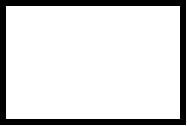 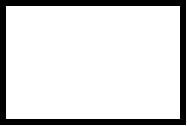 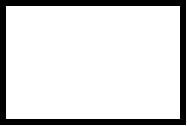 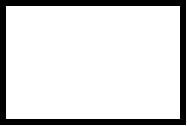 приложение к заявлению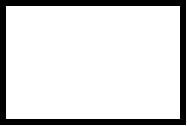 Основание для

возникновения права на

подачу заявки и получение

патента (без представления

документа):

заявитель является

работодателем и соблюдены

условия п. 2 ст. 5 Закона

переуступка права

работодателем или его

правопреемником

переуступка права

автором или его

правопреемником

право наследованияанкета селекционного

достижения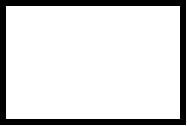 Основание для

возникновения права на

подачу заявки и получение

патента (без представления

документа):

заявитель является

работодателем и соблюдены

условия п. 2 ст. 5 Закона

переуступка права

работодателем или его

правопреемником

переуступка права

автором или его

правопреемником

право наследованияфотографии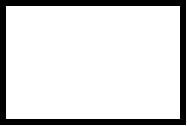 Основание для

возникновения права на

подачу заявки и получение

патента (без представления

документа):

заявитель является

работодателем и соблюдены

условия п. 2 ст. 5 Закона

переуступка права

работодателем или его

правопреемником

переуступка права

автором или его

правопреемником

право наследованияцветные слайды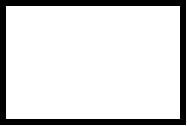 Основание для

возникновения права на

подачу заявки и получение

патента (без представления

документа):

заявитель является

работодателем и соблюдены

условия п. 2 ст. 5 Закона

переуступка права

работодателем или его

правопреемником

переуступка права

автором или его

правопреемником

право наследованияинформация о ранее

произведенной продаже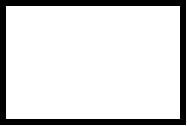 Основание для

возникновения права на

подачу заявки и получение

патента (без представления

документа):

заявитель является

работодателем и соблюдены

условия п. 2 ст. 5 Закона

переуступка права

работодателем или его

правопреемником

переуступка права

автором или его

правопреемником

право наследованиядокумент об оплате

подачи заявки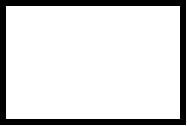 Основание для

возникновения права на

подачу заявки и получение

патента (без представления

документа):

заявитель является

работодателем и соблюдены

условия п. 2 ст. 5 Закона

переуступка права

работодателем или его

правопреемником

переуступка права

автором или его

правопреемником

право наследованиядокумент, подтверждающий

наличие оснований для

уменьшения размера оплаты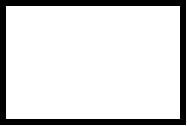 Основание для

возникновения права на

подачу заявки и получение

патента (без представления

документа):

заявитель является

работодателем и соблюдены

условия п. 2 ст. 5 Закона

переуступка права

работодателем или его

правопреемником

переуступка права

автором или его

правопреемником

право наследованиякопия(и) первой(ых)

заявки(ок) (при испрашивании

конвенционного приоритета)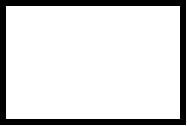 (место для штампа НИИС)перевод заявки на

государственный или русский

язык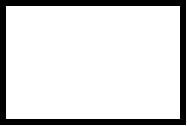 (место для штампа НИИС)доверенность,

удостоверяющая полномочия

патентного поверенного или

представителя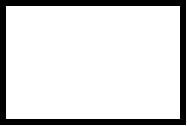 (место для штампа НИИС)другой документ

(указать)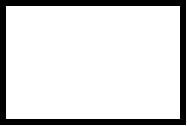 (место для штампа НИИС)(72) Автор(ы)Полный

почтовый адресПолный

почтовый адресПодпись(и)(указывается полные Ф.И.О.)место

жительства,

включая

наименование

страны и ее

код по

стандарту ST.3

ВОИС, если он

установленместо

жительства,

включая

наименование

страны и ее

код по

стандарту ST.3

ВОИС, если он

установленавтора(ов)-заявнтеля(ей)

и/или автора(ов),

переуступившего(их) право

на получение патентаЯ (мы) _____________________________________________________________

                            (Ф.И.О.)

прошу (просим) не упоминать меня (нас) как автора(ов) при публикации

материалов заявки Подпись(и) автора(ов):Я (мы) _____________________________________________________________

                            (Ф.И.О.)

прошу (просим) не упоминать меня (нас) как автора(ов) при публикации

материалов заявки Подпись(и) автора(ов):Я (мы) _____________________________________________________________

                            (Ф.И.О.)

прошу (просим) не упоминать меня (нас) как автора(ов) при публикации

материалов заявки Подпись(и) автора(ов):Я (мы) _____________________________________________________________

                            (Ф.И.О.)

прошу (просим) не упоминать меня (нас) как автора(ов) при публикации

материалов заявки Подпись(и) автора(ов):Правопреемник автора, переуступивший право на получение патента

(полное имя или наименование, местожительство или местонахождение,

подпись, дата (при подписании от имени юридического лица подпись

руководителя скрепляется печатью):Правопреемник автора, переуступивший право на получение патента

(полное имя или наименование, местожительство или местонахождение,

подпись, дата (при подписании от имени юридического лица подпись

руководителя скрепляется печатью):Правопреемник автора, переуступивший право на получение патента

(полное имя или наименование, местожительство или местонахождение,

подпись, дата (при подписании от имени юридического лица подпись

руководителя скрепляется печатью):Правопреемник автора, переуступивший право на получение патента

(полное имя или наименование, местожительство или местонахождение,

подпись, дата (при подписании от имени юридического лица подпись

руководителя скрепляется печатью):Я (мы) заявляю(ем), что по имеющимся у меня (нас) сведениям

информация, необходимая для рассмотрения заявок и внесенная в

настоящее заявление и в приложения, является окончательной и

правильной. Я (мы) подтверждаю(ем), что образцы получены должным

образом и представляют репрезентативную выборку селекционного

достижения.Я (мы) заявляю(ем), что по имеющимся у меня (нас) сведениям

информация, необходимая для рассмотрения заявок и внесенная в

настоящее заявление и в приложения, является окончательной и

правильной. Я (мы) подтверждаю(ем), что образцы получены должным

образом и представляют репрезентативную выборку селекционного

достижения.Я (мы) заявляю(ем), что по имеющимся у меня (нас) сведениям

информация, необходимая для рассмотрения заявок и внесенная в

настоящее заявление и в приложения, является окончательной и

правильной. Я (мы) подтверждаю(ем), что образцы получены должным

образом и представляют репрезентативную выборку селекционного

достижения.Я (мы) заявляю(ем), что по имеющимся у меня (нас) сведениям

информация, необходимая для рассмотрения заявок и внесенная в

настоящее заявление и в приложения, является окончательной и

правильной. Я (мы) подтверждаю(ем), что образцы получены должным

образом и представляют репрезентативную выборку селекционного

достижения.Подпись

подпись(и) заявителя(ей) или патентного поверенного, дата подписания

(при подписании от имени юридического лица подпись руководителя

скрепляется печатью)Подпись

подпись(и) заявителя(ей) или патентного поверенного, дата подписания

(при подписании от имени юридического лица подпись руководителя

скрепляется печатью)Подпись

подпись(и) заявителя(ей) или патентного поверенного, дата подписания

(при подписании от имени юридического лица подпись руководителя

скрепляется печатью)Подпись

подпись(и) заявителя(ей) или патентного поверенного, дата подписания

(при подписании от имени юридического лица подпись руководителя

скрепляется печатью)Показатели качества и

эффективностиНормативное

значение

показателяЦелевое

значение

показателя

в

последующем

годуТекущее

значение

показателя

в отчетном

году12341. Своевременность
1.1. % (доля) случаев

предоставления услуги в

установленный срок с момента сдачи

документа2. Качество
2.1. % (доля) потребителей,

удовлетворенных качеством процесса

предоставления услуги3. Доступность
3.1. % (доля) потребителей,

удовлетворенных качеством и

информацией о порядке

предоставления услуги3.2. % (доля) услуг информации,

которые доступны в электронном

формате4. Процесс обжалования
4.1. % (доля) потребителей,

удовлетворенных существующим

порядком обжалования5. Вежливость
5.1. % (доля) потребителей,

удовлетворенных вежливостью

персоналаЗаявитель (и) ______________________________________________________

               (имя юридического или физического лица и адрес)

____________________________________________________________________

Гражданство ________________________________________________________

Адрес для переписки по заявке

____________________________________________________________________

____________________________________________________________________

Телефон __________ телефакс ______________ телекс _________________

1. Наименование оригинатора селекционного достижения и доля участия

в %

____________________________________________________________________

___________ Адрес __________________________________________________

____________________________________________________________________

Телефон __________ телефакс ______________ телекс __________________

2. Наименование оригинатора селекционного достижения и доля участия

в %

____________________________________________________________________

___________ Адрес __________________________________________________

____________________________________________________________________

Телефон __________ телефакс ______________ телекс __________________

____________________________________________________________________

Род, вид (русское название) ________________________________________

Род, вид (латинское название) ______________________________________

____________________________________________________________________

Предлагаемое название ______________________________________________

Селекционный номер

____________________________________________________________________

____________________________________________________________________

Автор(ы) (если автор (ы) не является (ются) заявителем (ями)Заявитель (и) ______________________________________________________

               (имя юридического или физического лица и адрес)

____________________________________________________________________

Гражданство ________________________________________________________

Адрес для переписки по заявке

____________________________________________________________________

____________________________________________________________________

Телефон __________ телефакс ______________ телекс _________________

1. Наименование оригинатора селекционного достижения и доля участия

в %

____________________________________________________________________

___________ Адрес __________________________________________________

____________________________________________________________________

Телефон __________ телефакс ______________ телекс __________________

2. Наименование оригинатора селекционного достижения и доля участия

в %

____________________________________________________________________

___________ Адрес __________________________________________________

____________________________________________________________________

Телефон __________ телефакс ______________ телекс __________________

____________________________________________________________________

Род, вид (русское название) ________________________________________

Род, вид (латинское название) ______________________________________

____________________________________________________________________

Предлагаемое название ______________________________________________

Селекционный номер

____________________________________________________________________

____________________________________________________________________

Автор(ы) (если автор (ы) не является (ются) заявителем (ями)Заявитель (и) ______________________________________________________

               (имя юридического или физического лица и адрес)

____________________________________________________________________

Гражданство ________________________________________________________

Адрес для переписки по заявке

____________________________________________________________________

____________________________________________________________________

Телефон __________ телефакс ______________ телекс _________________

1. Наименование оригинатора селекционного достижения и доля участия

в %

____________________________________________________________________

___________ Адрес __________________________________________________

____________________________________________________________________

Телефон __________ телефакс ______________ телекс __________________

2. Наименование оригинатора селекционного достижения и доля участия

в %

____________________________________________________________________

___________ Адрес __________________________________________________

____________________________________________________________________

Телефон __________ телефакс ______________ телекс __________________

____________________________________________________________________

Род, вид (русское название) ________________________________________

Род, вид (латинское название) ______________________________________

____________________________________________________________________

Предлагаемое название ______________________________________________

Селекционный номер

____________________________________________________________________

____________________________________________________________________

Автор(ы) (если автор (ы) не является (ются) заявителем (ями)Заявитель (и) ______________________________________________________

               (имя юридического или физического лица и адрес)

____________________________________________________________________

Гражданство ________________________________________________________

Адрес для переписки по заявке

____________________________________________________________________

____________________________________________________________________

Телефон __________ телефакс ______________ телекс _________________

1. Наименование оригинатора селекционного достижения и доля участия

в %

____________________________________________________________________

___________ Адрес __________________________________________________

____________________________________________________________________

Телефон __________ телефакс ______________ телекс __________________

2. Наименование оригинатора селекционного достижения и доля участия

в %

____________________________________________________________________

___________ Адрес __________________________________________________

____________________________________________________________________

Телефон __________ телефакс ______________ телекс __________________

____________________________________________________________________

Род, вид (русское название) ________________________________________

Род, вид (латинское название) ______________________________________

____________________________________________________________________

Предлагаемое название ______________________________________________

Селекционный номер

____________________________________________________________________

____________________________________________________________________

Автор(ы) (если автор (ы) не является (ются) заявителем (ями)Заявитель (и) ______________________________________________________

               (имя юридического или физического лица и адрес)

____________________________________________________________________

Гражданство ________________________________________________________

Адрес для переписки по заявке

____________________________________________________________________

____________________________________________________________________

Телефон __________ телефакс ______________ телекс _________________

1. Наименование оригинатора селекционного достижения и доля участия

в %

____________________________________________________________________

___________ Адрес __________________________________________________

____________________________________________________________________

Телефон __________ телефакс ______________ телекс __________________

2. Наименование оригинатора селекционного достижения и доля участия

в %

____________________________________________________________________

___________ Адрес __________________________________________________

____________________________________________________________________

Телефон __________ телефакс ______________ телекс __________________

____________________________________________________________________

Род, вид (русское название) ________________________________________

Род, вид (латинское название) ______________________________________

____________________________________________________________________

Предлагаемое название ______________________________________________

Селекционный номер

____________________________________________________________________

____________________________________________________________________

Автор(ы) (если автор (ы) не является (ются) заявителем (ями)ФамилияИмяОтчествоАдрес

домашнийДоля

Участия, %По имеющейся у меня (нас) информации других действительных авторов

нетПо имеющейся у меня (нас) информации других действительных авторов

нетПо имеющейся у меня (нас) информации других действительных авторов

нетПо имеющейся у меня (нас) информации других действительных авторов

нетПо имеющейся у меня (нас) информации других действительных авторов

нетПо имеющейся у меня (нас) информации других действительных авторов

нетПредыдущие заявкиЗарегистриро-

ваныЗарегистриро-

ваныНомер

заявкиСтадияПод каким

названиемПредыдущие заявкив странедатаНомер

заявкиСтадияПод каким

названиемНа предоставление охраныНа допуск к использованиюЯ(мы) заявлявшем), что материал, переданный с первой заявкой,

представляет данный сорт и соответствует настоящей заявке.Я(мы) заявлявшем), что материал, переданный с первой заявкой,

представляет данный сорт и соответствует настоящей заявке.Я(мы) заявлявшем), что материал, переданный с первой заявкой,

представляет данный сорт и соответствует настоящей заявке.Я(мы) заявлявшем), что материал, переданный с первой заявкой,

представляет данный сорт и соответствует настоящей заявке.Я(мы) заявлявшем), что материал, переданный с первой заявкой,

представляет данный сорт и соответствует настоящей заявке.Я(мы) заявлявшем), что материал, переданный с первой заявкой,

представляет данный сорт и соответствует настоящей заявке.Рекомендуемые оригинатором области испытания (использования)Рекомендуемые оригинатором области испытания (использования)Рекомендуемые оригинатором области испытания (использования)Рекомендуемые оригинатором области испытания (использования)Рекомендуемые оригинатором области испытания (использования)Рекомендуемые оригинатором области испытания (использования)Прилагаемые к заявлению документы заявки:

анкета селекционного достижения

описание селекционного достижения (форма № 301)

документ, подтверждающий право на подачу заявки (для

правопреемников и посредников)



фотографии

выписка из протокола заседания ученого Совета о передаче сорта

на испытание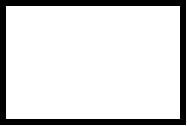 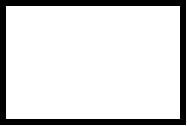 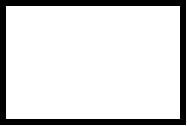 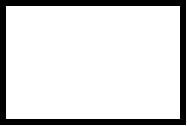 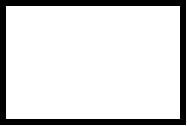 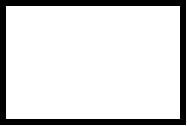 Прилагаемые к заявлению документы заявки:

анкета селекционного достижения

описание селекционного достижения (форма № 301)

документ, подтверждающий право на подачу заявки (для

правопреемников и посредников)



фотографии

выписка из протокола заседания ученого Совета о передаче сорта

на испытаниеПрилагаемые к заявлению документы заявки:

анкета селекционного достижения

описание селекционного достижения (форма № 301)

документ, подтверждающий право на подачу заявки (для

правопреемников и посредников)



фотографии

выписка из протокола заседания ученого Совета о передаче сорта

на испытаниеПрилагаемые к заявлению документы заявки:

анкета селекционного достижения

описание селекционного достижения (форма № 301)

документ, подтверждающий право на подачу заявки (для

правопреемников и посредников)



фотографии

выписка из протокола заседания ученого Совета о передаче сорта

на испытаниеПрилагаемые к заявлению документы заявки:

анкета селекционного достижения

описание селекционного достижения (форма № 301)

документ, подтверждающий право на подачу заявки (для

правопреемников и посредников)



фотографии

выписка из протокола заседания ученого Совета о передаче сорта

на испытаниеПрилагаемые к заявлению документы заявки:

анкета селекционного достижения

описание селекционного достижения (форма № 301)

документ, подтверждающий право на подачу заявки (для

правопреемников и посредников)



фотографии

выписка из протокола заседания ученого Совета о передаче сорта

на испытаниеЯ(мы) прошу (просим) провести государственное испытание

селекционного достижения на хозяйственную полезность.

Я(мы) заявляю (ем), что по имеющимся у меня (нас) сведениям

информация, необходимая для рассмотрения заявки и внесенная в

настоящее заявление и в приложения, является окончательной и

правильной.

Я(мы) подтверждаю(ем), что образцы получены должным образом и

представляют репрезентативную выборку сорта.

Я(мы) обязуюсь (емся) безвозмездно предоставлять необходимое

количество семян для проведения регистрационных испытаний и

испытаний на хозяйственную полезность по разнарядкам Госкомиссии и

ее инспектур, а также эталонный образец сорта на хранение.ПОДПИСЬ(И) ЗАЯВИТЕЛЯ(ЕЙ) _____________________  ___________________

                         _____________________  ___________________

                         _____________________  ___________________

                         _____________________  ___________________

                         _____________________  ___________________

                         _____________________  ___________________

                         _____________________  ___________________

МЕСТО ПЕЧАТИ (ЕЙ)        _____________________  ___________________Я(мы) прошу (просим) провести государственное испытание

селекционного достижения на хозяйственную полезность.

Я(мы) заявляю (ем), что по имеющимся у меня (нас) сведениям

информация, необходимая для рассмотрения заявки и внесенная в

настоящее заявление и в приложения, является окончательной и

правильной.

Я(мы) подтверждаю(ем), что образцы получены должным образом и

представляют репрезентативную выборку сорта.

Я(мы) обязуюсь (емся) безвозмездно предоставлять необходимое

количество семян для проведения регистрационных испытаний и

испытаний на хозяйственную полезность по разнарядкам Госкомиссии и

ее инспектур, а также эталонный образец сорта на хранение.ПОДПИСЬ(И) ЗАЯВИТЕЛЯ(ЕЙ) _____________________  ___________________

                         _____________________  ___________________

                         _____________________  ___________________

                         _____________________  ___________________

                         _____________________  ___________________

                         _____________________  ___________________

                         _____________________  ___________________

МЕСТО ПЕЧАТИ (ЕЙ)        _____________________  ___________________Я(мы) прошу (просим) провести государственное испытание

селекционного достижения на хозяйственную полезность.

Я(мы) заявляю (ем), что по имеющимся у меня (нас) сведениям

информация, необходимая для рассмотрения заявки и внесенная в

настоящее заявление и в приложения, является окончательной и

правильной.

Я(мы) подтверждаю(ем), что образцы получены должным образом и

представляют репрезентативную выборку сорта.

Я(мы) обязуюсь (емся) безвозмездно предоставлять необходимое

количество семян для проведения регистрационных испытаний и

испытаний на хозяйственную полезность по разнарядкам Госкомиссии и

ее инспектур, а также эталонный образец сорта на хранение.ПОДПИСЬ(И) ЗАЯВИТЕЛЯ(ЕЙ) _____________________  ___________________

                         _____________________  ___________________

                         _____________________  ___________________

                         _____________________  ___________________

                         _____________________  ___________________

                         _____________________  ___________________

                         _____________________  ___________________

МЕСТО ПЕЧАТИ (ЕЙ)        _____________________  ___________________Я(мы) прошу (просим) провести государственное испытание

селекционного достижения на хозяйственную полезность.

Я(мы) заявляю (ем), что по имеющимся у меня (нас) сведениям

информация, необходимая для рассмотрения заявки и внесенная в

настоящее заявление и в приложения, является окончательной и

правильной.

Я(мы) подтверждаю(ем), что образцы получены должным образом и

представляют репрезентативную выборку сорта.

Я(мы) обязуюсь (емся) безвозмездно предоставлять необходимое

количество семян для проведения регистрационных испытаний и

испытаний на хозяйственную полезность по разнарядкам Госкомиссии и

ее инспектур, а также эталонный образец сорта на хранение.ПОДПИСЬ(И) ЗАЯВИТЕЛЯ(ЕЙ) _____________________  ___________________

                         _____________________  ___________________

                         _____________________  ___________________

                         _____________________  ___________________

                         _____________________  ___________________

                         _____________________  ___________________

                         _____________________  ___________________

МЕСТО ПЕЧАТИ (ЕЙ)        _____________________  ___________________Я(мы) прошу (просим) провести государственное испытание

селекционного достижения на хозяйственную полезность.

Я(мы) заявляю (ем), что по имеющимся у меня (нас) сведениям

информация, необходимая для рассмотрения заявки и внесенная в

настоящее заявление и в приложения, является окончательной и

правильной.

Я(мы) подтверждаю(ем), что образцы получены должным образом и

представляют репрезентативную выборку сорта.

Я(мы) обязуюсь (емся) безвозмездно предоставлять необходимое

количество семян для проведения регистрационных испытаний и

испытаний на хозяйственную полезность по разнарядкам Госкомиссии и

ее инспектур, а также эталонный образец сорта на хранение.ПОДПИСЬ(И) ЗАЯВИТЕЛЯ(ЕЙ) _____________________  ___________________

                         _____________________  ___________________

                         _____________________  ___________________

                         _____________________  ___________________

                         _____________________  ___________________

                         _____________________  ___________________

                         _____________________  ___________________

МЕСТО ПЕЧАТИ (ЕЙ)        _____________________  ___________________Я(мы) прошу (просим) провести государственное испытание

селекционного достижения на хозяйственную полезность.

Я(мы) заявляю (ем), что по имеющимся у меня (нас) сведениям

информация, необходимая для рассмотрения заявки и внесенная в

настоящее заявление и в приложения, является окончательной и

правильной.

Я(мы) подтверждаю(ем), что образцы получены должным образом и

представляют репрезентативную выборку сорта.

Я(мы) обязуюсь (емся) безвозмездно предоставлять необходимое

количество семян для проведения регистрационных испытаний и

испытаний на хозяйственную полезность по разнарядкам Госкомиссии и

ее инспектур, а также эталонный образец сорта на хранение.ПОДПИСЬ(И) ЗАЯВИТЕЛЯ(ЕЙ) _____________________  ___________________

                         _____________________  ___________________

                         _____________________  ___________________

                         _____________________  ___________________

                         _____________________  ___________________

                         _____________________  ___________________

                         _____________________  ___________________

МЕСТО ПЕЧАТИ (ЕЙ)        _____________________  ___________________Показатели качества и

эффективностиНормативное

значение

показателяЦелевое

значение

показателя

в

последующем

годуТекущее

значение

показателя

в отчетном

году12341. Своевременность
1.1. % (доля) случаев

предоставления услуги в

установленный срок с момента сдачи

документа2. Качество
2.1. % (доля) потребителей,

удовлетворенных качеством процесса

предоставления услуги3. Доступность
3.1. % (доля) потребителей,

удовлетворенных качеством и

информацией о порядке

предоставления услуги3.2. % (доля) услуг информации,

которые доступны в электронном

формате4. Процесс обжалования
4.1. % (доля) потребителей,

удовлетворенных существующим

порядком обжалования5. Вежливость
5.1. % (доля) потребителей,

удовлетворенных вежливостью

персонала